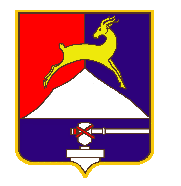 СОБРАНИЕ  ДЕПУТАТОВ     УСТЬ-КАТАВСКОГО ГОРОДСКОГО ОКРУГАЧЕЛЯБИНСКОЙ ОБЛАСТИДеcятое заседаниеРЕШЕНИЕ от 28.09.2022 года       №  109                                                     г. Усть-Катав  О внесении изменений в решение Собрания депутатов Усть-Катавского городского округа от 26.01.2022 года  №2 «Об утверждении Положения о реализации Закона Челябинской области «О некоторых вопросах правового регулирования отношений, связанных с инициативными проектами, выдвигаемыми для получения финансовой поддержки за счёт межбюджетных трансфертов из областного бюджета» на территории Усть-Катавского городского округаВ соответствии с Федеральным законом от 06 октября 2003 года №131-Ф3 "Об общих принципах организации местного самоуправления в Российской Федерации», Законом Челябинской области от 22 декабря 2020 г. № 288-ЗО "О некоторых вопросах правового регулирования отношений, связанных с инициативными проектами, выдвигаемыми для получения финансовой поддержки за счет межбюджетных трансфертов из областного бюджета", Законом Челябинской области от 29 декабря 2021 года №506 - ЗО «О внесении изменений в Закон Челябинской области «О некоторых вопросах правового регулирования отношений, связанных с инициативными проектами, выдвигаемыми для получения финансовой поддержки за счет межбюджетных трансфертов из областного бюджета», Уставом Усть-Катавского городского округа, Собрание депутатов РЕШАЕТ: Изложить приложение 2 к Положению о реализации Закона Челябинской области «О некоторых вопросах правового регулирования отношений, связанных с инициативными проектами, выдвигаемыми для получения финансовой поддержки за счёт межбюджетных трансфертов из областного бюджета» на территории Усть-Катавского городского округа», утвержденного решением Собрания депутатов Усть-Катавского городского округа от 26.01.2022 года  №2 ,  в новой редакции (прилагается).Настоящее решение  опубликовать в газете «Усть-Катавская неделя» и разместить  на официальном сайте администрации Усть-Катавского городского округа www.ukgo.su.Организацию исполнения настоящего решения возложить на заместителя главы Усть-Катавского городского округа – начальника управления имущественных и земельных отношений. Контроль исполнения настоящего решения возложить на председателя комиссии по законодательству, местному управлению, регламенту, депутатской этике и связям с общественностью В.В.Кречетова.Председатель Собрания депутатов                                                  Усть-Катавского городского округа                                                 С.Н. ПульдяевГлава Усть-Катавского городского округа                                       С.Д. СемковПриложение 2к Положению о реализации Закона Челябинской области «О некоторых вопросах правового регулирования отношений, связанных с инициативными проектами, выдвигаемыми для получения финансовой поддержки за счет межбюджетных трансфертов из областного бюджета»на территории Усть-Катавского городского округа						в редакции решения Собрания депутатов Усть-                                                                         Катавского городского округа  от 28.09.2022 № 109ПОРЯДОКопределения части территории Усть-Катавского городского округа, на которой могут реализовываться инициативные проектыПорядок определения части территории Усть-Катавского городского округа, на которой могут реализовываться инициативные проекты устанавливает процедуру определения части территории Усть-Катавского городского округа, на которой могут реализовываться инициативные проекты (далее – предполагаемая часть территории).2. Предполагаемая часть территории, устанавливается администрацией Усть-Катавского городского округа.3. С заявлением об определении предполагаемой части территории вправе обратиться инициаторы проекта:1) инициативная группа численностью не менее десяти граждан, достигших шестнадцатилетнего возраста и проживающих на территории Усть-Катавского городского округа; 2) органы территориального общественного самоуправления;3) индивидуальный предприниматель, зарегистрированный в установленном законодательством Российской Федерации порядке, осуществляющий деятельность на территории Усть-Катавского городского округа;4) староста сельского населенного пункта;5) юридическое лицо, образованное в соответствии с законодательством Российской Федерации, осуществляющее деятельность на территории Усть-Катавского городского округа.4. Инициативные проекты могут реализовываться в границах Усть-Катавского городского округа в пределах следующих территорий проживания граждан: 1) в границах территорий территориального общественного самоуправления; 2) группы жилых домов;   3) жилого микрорайона;   4) иных территорий проживания граждан.5. Для установления предполагаемой части территории, при выдвижении инициативного проекта, инициатор проекта обращается в администрацию Усть-Катавского городского округа с заявлением об определении части территории, на которой планирует реализовывать инициативный проект с описанием ее границ.6. Заявление об определении части территории, на которой планируется реализовывать инициативный проект подписывается инициатором проекта.В случае, если инициатором проекта является инициативная группа, заявление подписывается всеми членами инициативной группы, с указанием фамилий, имен, отчеств, контактных телефонов. 7. К заявлению инициатор проекта прилагает следующие документы:1) краткое описание инициативного проекта;2) сведения о предполагаемой части территории Усть-Катавского городского округа.8. Отдел архитектуры и градостроительства администрации Усть-Катавского городского округа уточняет в Управлении имущественных и земельных отношений администрации факт наличия (отсутствия) обременений предполагаемой части территории.Отдел архитектуры и градостроительства администрации Усть-Катавского городского округа в течение пяти рабочих дней со дня поступления заявления принимает решение в форме проекта Постановления администрации Усть-Катавского городского округа:1) об определении границ предполагаемой части территории;2) об отказе в определении границ предполагаемой части территории.9. Решение об отказе в определении границ предполагаемой части территории, принимается в следующих случаях:1) предполагаемая часть территории выходит за пределы территории Усть-Катавского городского округа;2) запрашиваемая предполагаемая часть территории находится в собственности или закреплена на ином вещном праве за третьими лицами;3) в границах предполагаемой части территории реализуется иной аналогичный инициативный проект;4) виды разрешенного использования земельного участка на предполагаемой части территории не соответствует целям инициативного проекта;5) на запрашиваемой части территории расположены подземные коммуникации, инженерные сети;6) предполагаемое использование части территории противоречит генеральному плану Усть-Катавского городского округа;7) предполагаемое использование части территории противоречит санитарным, противопожарным, градостроительным нормам, а также не соответствует правилам землепользования и застройки;8) реализация инициативного проекта на предполагаемой части территории противоречит нормам законодательства. 10. В случае принятия решения об отказе в определении предполагаемой части территории инициатору проекта направляется письмо, содержащее мотивированный отказ.11. В случае принятия положительного решения, отделом архитектуры и градостроительства администрации оформляется постановление администрации Усть-Катавского городского округа об определении границ части территории Усть-Катавского городского округа, на которой реализуется инициативный проект.12. Отказ в определении предполагаемой части территории, не является препятствием для повторного обращения инициаторов проекта при условии устранения оснований для отказа.13. Решение администрации об отказе в определении предполагаемой части территории, может быть обжаловано в установленном законодательством порядке.